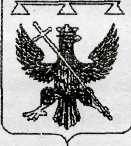 РОССИЙСКАЯ ФЕДЕРАЦИЯТульская областьСОБРАНИЕ ДЕПУТАТОВмуниципального образованияСеверо-Одоевское Одоевского района3-го созываРЕШЕНИЕОт  27.12.2019  г.	с.Апухтино			№ 4-36Об утверждении бюджета муниципального образования  Северо-Одоевское Одоевского района на 2020 год и на плановый период 2021-2022 годы	 В соответствии с Бюджетным кодексом Российской Федерации, ст. 50 Устава муниципального образования Северо-Одоевское Одоевского района, Собрание депутатов муниципального образования Северо-Одоевское Одоевского района решило:		1. Утвердить основные характеристики бюджета муниципального образования Северо-Одоевское Одоевского  района на 2020 год:	1) общий объем доходов бюджета муниципального образования в сумме 6470,1 тыс.  руб.	2) общий объем расходов бюджета муниципального образования  в сумме 6470,1 тыс. руб.            2. Утвердить основные характеристики бюджета муниципального образования Северо-Одоевское Одоевского района  на 2021 и на 2022 годы:	1) общий объем доходов бюджета муниципального образования на       2021 год в сумме 5979,8 тыс. руб.;                на 2022 год в сумме 6054,0  тыс. руб.;	2) общий объем расходов бюджета муниципального образования            Северо-Одоевское Одоевского района на 2021 год в сумме 5979,8 тыс. руб., в том числе условно утвержденные расходы в сумме 147,1 тыс. руб.; на 2022 год в сумме 6054,0 тыс. руб., в том числе условно утвержденные расходы в сумме 297,9 тыс. руб. 	3. Установить, что доходы бюджета муниципального образования Северо-Одоевское, поступающие в 2020 году и плановом периоде 2021 и 2022 годы, формируются за счет:	1) федеральных налогов и сборов, налогов, предусмотренных специальными налоговыми режимами, региональных налогов и неналоговых доходов – в соответствии с нормативами, установленными Бюджетным кодексом Российской Федерации, Закона Тульской области от 11 ноября 2005 года   639-ЗТО «О межбюджетных отношений между органами государственной власти Тульской области и органами местного самоуправления муниципальных образований Тульской области»; 	2)    налога на доходы с физических лиц  по нормативам отчисления;	3)   налога на имущество физических лиц;	4) доходов от уплаты прочих налогов, сборов, пошлин, платежей, поступлений и неналоговых доходов, подлежащих зачислению в бюджет муниципального образования Северо-Одоевское в соответствии с действующим законодательством.  	4. Установить, что в целях обеспечения своевременного зачисления в бюджет муниципального образования Северо-Одоевское Одоевского района и распределения налогов по уровням бюджетной системы в соответствии с нормативами, утвержденными законодательствами Российской Федерации, настоящим решением и Закона Тульской области от 11 ноября 2005 года № 639-ЗТО «О межбюджетных отношениях между органами государственной власти Тульской области и органами местного самоуправления муниципальных образований Тульской области», а также в целях кассового обслуживания исполнения бюджета муниципального образования по расходам получателей бюджетных средств, администрация муниципального образования             Северо-Одоевское Одоевского района, вправе заключать с Управлением Федерального казначейства по Тульской области соответствующие соглашения. 	5. Утвердить коды главных администраторов дохода бюджета муниципального образования Северо-Одоевское Одоевского района согласно приложения 1 к настоящему решению.	6. Утвердить перечень главных администраторов дохода бюджета муниципального образования Северо-Одоевское Одоевского района, согласно приложения 2 к настоящему решению.                   Утвердить перечень главных администраторов источников финансирования дефицита бюджета согласно приложению 8 к настоящему решению.	7. В случае изменения состава и (или) функций главных администраторов доходов бюджета муниципального образования Северо-Одоевское Одоевского района администрация муниципального образования Северо-Одоевское Одоевского района вправе при определении принципов назначения, структуры кодов и присвоения кодов классификации доходов бюджета Российской Федерации и источников финансирования дефицитов бюджетов вносить соответствующие изменения в состав закрепленных за ним кодов классификации доходов бюджетов Российской Федерации или классификации источников финансирования дефицитов бюджетов.            8. Утвердить нормативы распределения доходов в бюджет муниципального образования на 2020 и плановый период 2021-2022 годов, не установленные бюджетными законодательными актами   Российской Федерации, Тульской области, муниципального образования Одоевский  район, согласно приложению 3 к настоящему решению   	9. Учесть в бюджете муниципального образования Северо-Одоевское Одоевского района на 2020 год и плановый период 2021-2022 годов поступление доходов согласно  приложению 4 к настоящему решению.	10. Утвердить распределение бюджетных ассигнований бюджета муниципального образования Северо-Одоевское Одоевского района по разделам, подразделам, целевым статьям (государственным программам и не программным направлениям деятельности), группам и подгруппам видов расходов классификации расходов бюджета муниципального образования Северо-Одоевское Одоевского  района Тульской области на 2020 год и на плановый период 2021-2022 годы согласно приложениям 5 к настоящему решению.             11. Утвердить ведомственную структуру расходов бюджета муниципального образования Северо-Одоевское Одоевского  района на 2020 год и плановый период 2021 и 2022 годы согласно приложениям 6 к настоящему решению.                12. Утвердить перечень и объем бюджетных  ассигнований бюджета муниципального образования на финансовое обеспечение реализации муниципальных программ по разделам, подразделам, целевым статьям, группам видов расходов классификации расходов бюджета муниципального образования  на 2020 год    согласно приложению 7 к настоящему решению.         13. Утвердить объем безвозмездных поступлений в бюджет муниципального образования из бюджета муниципального образования Одоевский район в 2020 году в сумме 738,1 тыс. рублей, в 2021 году в сумме 754,8 тыс. рублей, в 2022 году в сумме 779,7 тыс. рублей.                  14. Предусмотреть в составе расходов бюджета муниципального образования Северо-Одоевское Одоевского района резервный фонд на финансовое обеспечение непредвиденных расходов на 2020 год в сумме 32,0 тыс. руб., на 2021 год в сумме 32,0 тыс. руб., на 2022 год в сумме 32,0 тыс. руб.         15. Утвердить общий объем бюджетных ассигнований на выполнение  публичных нормативных обязательств на 2020 год в сумме 168,4 тыс.рублей, на 2021 год 164,8 тыс.рублей и на 2022 год 154,0 тыс. рублей.                        Порядок расходования средств резервного фонда производить в соответствии с утвержденным Положением. 	16. Установить следующие параметры муниципального долга муниципального образования Северо-Одоевское Одоевского района:1) предельный объем муниципального долга на 2020 год в сумме 0,0 тыс.рублей;2) предельный объем муниципального долга на 2021 год в сумме 0,0 тыс.рублей;3) предельный объем муниципального долга на 2022 год в сумме 0,0 тыс. рублей; 4) верхний предел муниципального внутреннего долга по состоянию на 1 января 2021 года в сумме 0,0 тыс. рублей, в том числе верхний предел по муниципальным гарантиям в сумме 0,0 тыс. рублей;5) верхний предел муниципального внутреннего долга по состоянию на 2022 года в сумме 0,0 тыс. рублей, в том числе верхний предел долга по муниципальным гарантиям в сумме 0,0 тыс. рублей;6) верхний предел муниципального внутреннего долга по состоянию на 1 января 2023 года в сумме 0,0 тыс. рублей, в том числе верхний предел долга по муниципальным гарантиям в сумме 0,0 тыс. рублей;             Утвердить программу муниципальных внутренних заимствований муниципального образования  Северо-Одоевское Одоевского района на 2020 год и плановый период 2021 и 2022 годов согласно приложению 9 к настоящему решению            Утвердить источники внутреннего финансового дефицита бюджета муниципального образования Северо-Одоевское Одоевского района на 2020 год на плановый период 2021 и 2022 годов согласно приложению 10 к настоящему решению.	17. Установить, что исполнение бюджета муниципального образования Северо-Одоевское осуществляется по казначейской системе.	Установить, что кассовое обслуживание исполнения бюджета муниципального образования Северо-Одоевское Одоевского района осуществляется органом, осуществляющим кассовое обслуживание исполнения бюджета на основании соглашения и на безвозмездной основе.	18. Нормативные и иные правовые акты органов местного самоуправления муниципального образования Северо-Одоевское, влекущие дополнительные расходы за счет средств бюджета на 2020 - 2022 годы, а так же сокращающие его доходную базу, реализуются и применяются только при наличии соответствующих источников дополнительных поступлений в бюджет и (или) при сокращении расходов по конкретным статьям бюджета на 2020 - 2022 годы, а также после внесения соответствующих изменений в настоящее Решение.	В случае если реализация правового акта частично (не в полной мере) обеспечена источниками финансирования в бюджете, такой правовой акт реализуется и применяется в пределах средств, предусмотренных на эти цели в бюджете муниципального образования Северо-Одоевское на 2020- 2022 годы.        19. Установить, что получателями средств бюджета осуществляются заключение и последующая оплата денежных обязательств по договорам (контрактам) о поставке товаров, выполнении работ и оказании услуг в пределах доведенных им установленном порядке соответствующих лимитов бюджетных обязательств.          В случае принятия получателями средств бюджета обязательств по договорам (контрактам) о поставке товаров, выполнении работ и оказания услуг сверх доведенных им в установленном порядке соответствующих лимитов бюджетных обязательств такие договоры (контракты) о поставке товаров, выполнении работ и оказании услуг не подлежат оплате за счет средств бюджета.           Установить, что получатели средств бюджета при заключении договоров (контрактов) о поставке товаров, выполнении работ и оказании услуг вправе предусматривать авансовые платежи:            1) в размере не превышающим 30 процентов суммы договора (контракта), но не более доведенных лимитов бюджетных обязательств по соответствующей бюджетной классификации расходов бюджета- по договорам (контрактам) о поставке товаров, выполнении работ и оказании услуг, если иное не установлено настоящим Решением, а также федеральными и иными законами, нормативными правовыми актами Правительства Российской Федерации, Тульской области и муниципального образования Одоевский район;            2) до 100 процентов суммы договора (контракта), но не более доведенных лимитов бюджетных обязательств по соответствующей бюджетной классификации расходов бюджета- по договорам (контрактам) об обучении на курсах повышения квалификации, о прохождении профессиональной переподготовки, об участии в научных, методических, научно-практических и иных конференциях, о приобретении авиа- и железнодорожных билетов, билетов для проезда городским и пригородным транспортом, о приобретении путевок на санаторно-курортное лечение, о приобретении оздоровительных путевок, а также по договорам обязательного страхования гражданской ответственности владельцев транспортных средств и страхования имущества, по договорам (контрактам) о проведении мероприятий по тушению пожаров, по договорам обязательного государственного страхования муниципальных служащих, по оплате организационного взноса, заявочного взноса при проведении молодежных и спортивных мероприятий, по оплате договоров по сопровождению организованных групп детей к месту отдыха и обратно, по договорам на оказание услуг по обеспечению участия обучающих в мероприятиях в сфере образования, заключенными с физическими лицами, за исключением индивидуальных предпринимателей или иных занимающихся частной практикой лиц, а также по оплате контрактов (договоров), связанных с приобретением основных средств и увеличением материальных запасов.          Органы, осуществляющие функции и полномочия учредителя в отношении получателей средств бюджета, обеспечивают включение указанными получателями средств при заключении ими договоров (контрактов) о постановке товаров, выполнении работ и оказании услуг условий об авансовых платежей в объеме, не превышающем предельные размеры выплат авансовых платежей, установленных в соответствии с настоящей статьей для получателя средств бюджета.             Главные распорядители средств бюджета обеспечивают учет обязательств, подлежащих исполнению за счет средств бюджета учреждениями, финансовое обеспечение деятельности которых осуществляется из бюджета на основании бюджетных смет по соответствующей бюджетной классификации расходов бюджета.           20. Установить, что доходы, фактически полученные при исполнении бюджета в 2020 году сверх утвержденных п.п.1)п.1 настоящего решения, в соответствии со статьей 232 Бюджетного кодекса Российской Федерации могут направляться на замещение муниципальных заимствований, погашение муниципального долга, а также на исполнение публичных нормативных обязательств в случае недостаточности предусмотренных на их исполнение бюджетных ассигнований без внесения изменений в настоящее Решение.            Установить, что в ходе исполнения настоящего Решения по представлению главных распорядителей средств бюджета муниципального образования Северо-Одоевское Одоевского района администрации муниципального образования Северо-Одоевское Одоевского района вправе вносить изменения в сводную бюджетную роспись в случаях установленных статьей 217 Бюджетного кодекса Российской Федерации.             21. Администрация муниципального образования Северо-Одоевское Одоевского района не вправе принимать решения, приводящие к увеличению в 2020 году численности муниципальных служащих, а также работников муниципальных казенных учреждений муниципального образования        Северо-Одоевское Одоевского района.            22. Решение вступает в силу с 1 января 2020 года и подлежит официальному опубликованию. Глава муниципального образования Северо-Одоевское Одоевского района                                           А.А. Пустовойт Приложение 1к решению Собрания депутатов муниципального образованияСеверо-Одоевское Одоевского района		от   27.12.2019    года    №  4-36         КОДЫ ГЛАВНЫХ АДМИНИСТРАТОРОВ ДОХОДОВ БЮДЖЕТА МУНИЦИПАЛЬНОГО ОБРАЗОВАНИЯ СЕВЕРО-ОДОЕВСКОЕ ОДОЕВСКОГО РАЙОНАГлавный бухгалтер                                                                                      С.А.ЦукановаПриложение № 2к Решению собрания депутатовмуниципального образованияСеверо-Одоевское Одоевского района от   27.12.2019 г. № 4-36ПЕРЕЧЕНЬ ГЛАВНЫХ АДМИНИСТРАТОРОВ ДОХОДОВ БЮДЖЕТАМУНИЦИПАЛЬНОГО ОБРАЗОВАНИЯ СЕВЕРО-ОДОЕВСКОЕОДОЕВСКОГО РАЙОНА НА 2020 ГОД И ПЛАНОВЫЙ ПЕРИОД 2021 и 2022 ГОДЫ Главный бухгалтер  				                                                        Цуканова С.А.Приложение № 3 к  Решению собрания депутатовмуниципального образованияСеверо-Одоевское Одоевского районаОт 27.12.2019г  . № 4-36Нормативы распределения доходов в бюджет муниципального образования Северо-Одоевское Одоевского района на 2020 год и плановый период 2021 и 2022 годы	Главный бухгалтер                                                                                                С.А.Цуканова	                                .Приложение № 4к  решению собрания депутатов муниципального образования Северо-Одоевское Одоевского районаОт    27.12.2019 г. № 4-36Доходы бюджетамуниципального образования Северо-Одоевское Одоевского района на 2020 год и плановый период 2021 и 2022 годы                                                                                                 								          Тыс. руб.Главный бухгалтер                 						                                                                                 С.А.ЦукановаПриложение № 5к  Решению собрания депутатовмуниципального образованияСеверо-Одоевское Одоевского района№  4-36   от   27.12.2019 г.   Распределение бюджетных ассигнований бюджета муниципального образованияСеверо–Одоевское Одоевского района на 2020 год и плановый период 2021 и 2022 годов по разделам,подразделам, целевым статьям и видам расходов классификации расходов бюджетов Российской Федерации				  (тыс.рублей)Главный бухгалтер                                                         						                                             С.А.ЦукановаПриложение № 6															к  Решению собрания депутатовмуниципального образованияСеверо-Одоевское Одоевского района№  4-36 от  27.12.2019г.Ведомственная структура расходов бюджета муниципального    образования Северо-Одоевское Одоевского района на 2020 год и     плановый период 2021 и 2022 годы	(тыс.рублей)	Главный бухгалтер                                                                                                                   С.А.ЦукановаПриложение № 7к решению Собрания депутатов 														муниципального образования Северо-Одоевское Одоевского  района № 4-36  от  27.12.2019  г.           Перечень и объем бюджетных ассигнований на финансовое обеспечение реализации муниципальных программ по разделам, подразделам, целевым статьям, группам видов расходов классификации расходов бюджета МО Северо-Одоевское Одоевского районаГлавный бухгалтер                                                                     С.А.ЦукановаПриложение 8    к решению Собрания депутатов муниципального образования Северо-Одоевское Одоевского района №  4-36  от 27.12.2019 г.                            Перечень главных администраторов источников финансирования дефицита бюджета муниципального образования Северо-Одоевское Одоевского района Главный бухгалтер администрацииМО Северо-Одоевское Одоевского района 					С.А. ЦукановаПриложение 9-1    	к решению Собрания депутатов муниципального образования Северо-Одоевское Одоевского района  "От  27.12.2019г.   №  4-36                  Главный бухгалтерАдминистрации МО Северо-Одоевское Одоевского района									С.А. ЦукановаПОЯСНИТЕЛЬНАЯ ЗАПИСКАк  решения Собрания депутатов муниципального образования    Северо-Одоевское Одоевского района  на 2020 год и на плановый период 2021 и     2022 годов»Основные характеристики бюджета муниципального образования       Северо-Одоевское Одоевского района                                                                                  тыс. руб.                        Налоговые и неналоговые доходыНалоговые и неналоговые доходы бюджета муниципального образования Северо-Одоевское Одоевского района на 2020 год и на плановый период 2021 и 2022 годов спрогнозированы на основе прогноза социально-экономического развития муниципального образования на 2020 год и на плановый период 2021 и 2022 годов в условиях действующего налогового и бюджетного законодательства, а также учтены изменения и дополнения нормативных актов Российской Федерации и Тульской области, вступающие в силу с 1 января 2020 года.Доходы бюджета муниципального образования  формируются за счет поступления средств по нормативам отчислений от федеральных налогов и сборов, в том числе налогов, предусмотренных специальными налоговыми режимами, и региональных налогов, отчисления по которым в соответствии с законодательством Российской Федерации и Тульской области производятся в бюджет муниципального образования.Структура доходов бюджета муниципального образования                   Северо-Одоевское Одоевского района характеризуется следующими данными:Особенности расчетов поступлений по отдельным видам доходных источниковНалог на доходы физических лицНормативы отчислений налога на доходы физических лиц в бюджет муниципального образования  в соответствии с Бюджетным кодексом Российской Федерации, положениями Закона Тульской области от 11.11.2005 № 639-ЗТО «О межбюджетных отношениях между органами государственной власти Тульской области и органами местного самоуправления муниципальных образований Тульской области» и проектом решения о бюджете на 2018 год и на плановый период 2019 и 2020 годов установлены по годам в следующих размерах :Сумма налога на доходы физических лиц прогнозируется: на 2020 год  в   сумме 85,2тыс. руб. на  2021 год в   сумме 80,0 тыс. руб.  на 2022 год в    сумме 80,0 тыс. руб.Налоги на имуществоНалоги на имущество включают в себя налог на имущество физических лиц, земельный налог Согласно Бюджетному кодексу Российской Федерации налог на имущество физических лиц и земельный налог являются доходным источником местных бюджетов.Налог на имущество физических лиц и земельного налога прогнозируются  с учетом динамики поступления в 2018 году, среднего темпа роста поступлений в 2012-2017 годах и зачисляются в бюджет поселения в полном объемеСумма налога на имущество физических лиц спрогнозирована:на 2020 год  – 305,0 тыс.руб.на 2021 год  – 558,2 тыс.руб.на 2022 год  -  558,2. тыс.руб.Сумма земельного налога спрогнозирована:на 2020 год –  5201,5.тыс.руб.на 2021 год  – 3734,6    тыс.рубна 2020 год  -  3692,8 тыс руб.Доходы от продажи материальных и нематериальных активовДоходы от продажи материальных и нематериальных активов прогнозируются по данным главных администраторов и включают в себя:доходы от реализации имущества, находящегося в государственной и муниципальной собственности (за исключением имущества бюджетных и автономных учреждений, а также имущества государственных и муниципальных унитарных предприятий, в том числе казенных);доходы от продажи земельных участков, находящихся в собственности поселений  (за исключением земельных участков муниципальных автономных  учреждений).Зачисление указанных доходных источников по уровням бюджетной системы осуществляется в соответствии с Бюджетным кодексом Российской Федерации в зависимости от вида собственности. Доходы от продажи земельных участков, находящихся в государственной и муниципальной собственности (за исключением земельных участков муниципальных автономных учреждений) прогнозируются с учетом положений Федерального Закона от 03.12.2012 № 244-ФЗ «О внесении изменений в Бюджетный кодекс Российской Федерации и отдельные законодательные акты Российской Федерации», вступающих в силу с 01.01.2014:на 2020 год – 0,00 тыс руб.на 2021 год -  847,2  тыс руб.на 2021 год – 938,3 тыс.руб.Безвозмездные поступленияБезвозмездные поступления в бюджет муниципального образования  включают в себя:        - Дотации на выравнивание бюджетной обеспеченности:на 2020год в сумме  545,8 тыс.руб.на 2021 год в сумме  560,5 тыс.руб.на 2022 год в сумме  575,9 тыс. руб.        -Субвенции на осуществление полномочий по ведении первичного воинского учета на 2020 год в сумме 96,3 тыс.руб.,2021 год 96,8 тыс.руб.        2022 год  103,4 тыс. руб.                           - Иные межбюджетные трансферты, передаваемые бюджетам сельских поселений::на  2020 год 96,0 тыс. руб., 2021 год 97,5 тыс. руб., 2022 год 100,4 тыс. руб. Код администратораНаименование главного администратора доходов  бюджетабюджета муниципального образования182Федеральная налоговая служба871Администрация муниципального образования               Северо-Одоевское Одоевского районаКод бюджетной классификации Российской ФедерацииКод бюджетной классификации Российской ФедерацииНаименование главного администратора доходовФЕДЕРАЛЬНАЯ НАЛОГОВАЯ СЛУЖБАФЕДЕРАЛЬНАЯ НАЛОГОВАЯ СЛУЖБАФЕДЕРАЛЬНАЯ НАЛОГОВАЯ СЛУЖБА182101 02010 01 0000 110Налог на доходы  физических лиц с доходов, источником которых является налоговый агент, за исключением доходов в отношении которых исчисление и уплата налога осуществляются в соответствии со статьями 227,227.1 и 228 Налогового кодекса Российской Федерации182101 02020 01 0000 110Налог на доходы физических лиц с доходов, полученных от осуществления деятельности физическими лицами, зарегистрированными в качестве индивидуальных предпринимателей, нотариусов, занимающихся частной практикой адвокатов, учредивших адвокатские кабинеты и других лиц, занимающихся частной практикой в соответствии со статьей 227 Налогового кодекса Российской Федерации,182101 02030 01 0000 110Налог на доходы физических лиц с доходов, полученных  физическими лицами в соответствии  со статьей 228 Налогового Кодекса Российской Федерации182105 00000 00 0000 000Налог на совокупный доход182105 03010 01 1000 110Единый сельскохозяйственный налог182105 03020 01 0000 110Единый сельскохозяйственный налог182106 00000 00 0000 000Налог на имущество182106 01030 10 1000 110Налог на имущество физических лиц, взимаемый по ставкам, принимаемым к объектам налогообложения, расположенным в границах сельских поселений182106 01030 10 2100 110Налог на имущество физических лиц по ставкам, применяемым к объектам налогообложения182106 06000 00 0000 000Земельный налог182106 06033 10 1000 110Земельный налог с организацией,  обладающих земельным  участком,  расположенным в границах сельских поселений182106 06043 10 1000 110Земельный налог с физических лиц, обладающих земельным участком расположенным в границах сельских поселений182109 04053 10 1000 110Земельный налог (по обязательствам, возникшим до 01 января 2006 года) мобилизуемый на территории сельских поселений871Администрация муниципального  образования Северо- Одоевское Одоевского районаАдминистрация муниципального  образования Северо- Одоевское Одоевского района871111 01050 10 0000 120Доходы в виде прибыли, приходящейся на доли в уставных (складочных) капиталах хозяйственных товариществ и обществ, или дивидендов по акциям, принадлежащим  сельским поселениям.871111 02033 10 0000 120Доходы от размещения временно свободных средств бюджетов сельских поселений871111 02085 10 0000 120Доходы от размещения сумм, аккумулируемых в ходе проведения аукционов по продаже акций, находящихся в собственности сельских поселений.871111 05025 10 0000 120Доходы, получаемые в виде арендной платы, а также средства от продажи права на заключение договоров аренды за земли, находящиеся в собственности сельских поселений (за  исключением земельных участков муниципальных бюджетных и автономных учреждений)871111 05035 10 0000 120Доходы от сдачи в аренду имущества, находящегося в оперативном управлении органов управления  сельских поселений и созданных ими учреждений ( за исключением имущества муниципальных бюджетных и  автономных учреждений)871111 07015 10 0000 120Доходы от перечисления части прибыли, остающейся после уплаты налогов и иных обязательных платежей муниципальных унитарных предприятий, созданных  сельскими поселениями.871111 08050 10 0000 120Средства, получаемые от передачи имущества, находящегося в собственности сельских поселений (за исключением имущества муниципальных бюджетных и  автономных учреждений, а также имущества муниципальных унитарных предприятий, в том числе казенных), в залог, в доверительное управление.871111 09035 10 0000 120Доходы от эксплуатации и использования  имущества автомобильных дорог, находящихся в собственности  сельских поселений.871111 09045 10 0000 120Прочие поступления от использования имущества, находящегося в собственности сельских поселений (за исключением имущества муниципальных бюджетных и автономных учреждений, а также имущества муниципальных унитарных предприятий, в том числе казенных).871114 01050 10 0000 410Доходы от продажи квартир, находящихся в собственности сельских поселений.871114 06025 10 0000 430Доходы от продажи земельных участков, находящихся  в собственности сельских  поселений ( за  исключением земельных участков муниципальных бюджетных и  автономных учреждений )871114 03050 10 0000 410Средства от распоряжения и реализации конфискованного и иного имущества, обращенного в доходы сельских поселений (в части реализации основных средств по указанному имуществу)871114 03050 10 0000 440Средства от распоряжения и реализации конфискованного  и иного имущества, обращенного в доходы сельских поселений (в части реализации  материальных запасов по указанному имуществу)871115 02050 10 0000 140Платежи, взимаемые органами местного самоуправления (организациями) сельских поселений за выполнение определенных функций871117  01050 10 0000 180Невыясненные поступления, зачисляемые в бюджеты сельских поселений871117 05050 10 0000 180Прочие неналоговые доходы бюджетов сельских поселений871202 15001 10 0000 150Дотации бюджетам сельских  поселений на выравнивание бюджетной обеспеченности871202 15002 10 0000 150Дотации бюджетам сельских поселений на поддержку мер по обеспеченности сбалансированности бюджетов871202 35118 10 0000 150Субвенции бюджетам  сельских поселений на осуществление первичного воинского учета на территориях, где отсутствуют военные комиссариаты.871202 49999 10 0000 150Прочие межбюджетные трансферты, передаваемые бюджетам сельских поселений871203 05020 10 0000 150Поступление  от денежных пожертвований, предоставляемых государственными (муниципальными) организациями получателям средств бюджетов сельских поселений871204 05020 10 0000 150Поступление от денежных пожертвований, предоставляемых негосударственными организациями получателям  средств бюджетов сельских поселений871204 05099 10 0000 150Прочие безвозмездные поступления от негосударственных организаций в бюджеты сельских поселений871207 05020 10 0000 150Поступление от денежных пожертвований, предоставляемых физическими лицами получателям средств бюджетов сельских поселений871208 05000 10 0000 150Перечисления из бюджетов сельских   поселений (в бюджеты поселений) для осуществления возврата (зачета) излишне уплаченных или излишне взысканных сумм налогов, сборов и иных платежей, а также сумм процентов за несвоевременное осуществление такого возврата и процентов, начисленных на излишне взысканные  суммы.Код бюджетной классификацииНаименование кодов классификации доходовНорматив (процент отчисления в бюджет)000 11701050 10 0000 180Невыясненные поступления, зачисляемые в бюджет сельских  поселений 100000 11705050 10 0000 180Прочие неналоговые доходы в бюджет сельских  поселений 100000 11805030 10 0000 151Доходы бюджетов поселений от возврата остатков субсидий и субвенций из бюджета сельских поселений100000 11102033 10 0000 120Доходы от размещения временно свободных средств бюджетов сельских поселений100000 11502050 10 0000 140Платежи, взимаемые организациями поселений за выполнение определенных функций100000 11623050 10 0000 140Доходы от возмещения ущерба при возникновении страховых случаев, когда выгодоприобретателями по договорам страхования выступают получатели средств бюджетов сельских поселений100НАИМЕНОВАНИЕ  ПОКАЗАТЕЛЕЙКОД КБКСумма2020г.Сумма2021г.Сумма2022г.ИТОГО ДОХОДОВ000 850 00000 00 0000 0006470,15979,86054,0НАЛОГОВЫЕ И НЕНАЛОГОВЫЕ ДОХОДЫ000 100 00000 00 0000 0005732,05225,05274,3НАЛОГИ НА ПРИБЫЛЬ, ДОХОДЫ000 101 00000 00 0000 00085,280,080,0Налог на доходы физических лиц182 101 02000 01 0000 11085,280,080,0Налог на доходы физических лиц с доходов источником которых является налоговый агент, за исключением доходов ,в отношении которых исчисление и уплата  налога осуществляется   в соответствии  со статьями 227, 227.1 и 228 Налогового кодекса Российской Федерации  182 101 02010 01 0000 11076,772,072,0Налог на доходы физических лиц  с доходов, источником которых является налоговый агент, за исключением доходов, в отношении которых исчисление и уплата налога осуществляется в соответствии  со статьями 227,227.1 и 228 Налогового кодекса Российской Федерации182 101 02010 01 2100 1101,01,01,0Налог на доходы физических лиц с доходов, источником которых является налоговый агент, за исключением, доходов, в отношении которых  исчисление и уплата налога осуществляется в соответствии со статьями 227,227.1 и 228 Налогового кодекса Российской Федерации182 101 02010 01 3000 1104,54,04,0Налог на доходы физических лиц с доходов, полученных физическими лицами в соответствии со статьей 228 Налогового кодекса Российской Федерации182 10102030 01 0000 1103,03,03,0Налог на совокупный доход182 105 00000 00 0000 0005,05,05,0Единый сельскохозяйственных налог182 105 03000 01 0000 0005,05,05,0Налоги на имущество000 106 00000 00 0000 000305,0558,2558,2Налог на имущество физических лиц взимаемый по ставкам, применяемым к объектам налогообложения, расположенным в границах поселений182 106 01030 10 0000 110305,0558,2558,2Земельный налог182 106 06000 00 0000 1105201,53734,63692,8Земельный налог с организаций, обладающих земельным участком расположенным в границах  сельских поселений182 106 06033 10 0000 1102550,21480,11490,5Земельный налог, с физических лиц, обладающих земельным участком расположенным в границах сельских поселений182 106 06043 10 0000 1102651,32254,52202,3Доходы получаемые в виде арендной либо иной платы за передачу в возмездное пользование государственного и муниципального имущества (за исключением имущества бюджетных и автономных учреждений, а также имущества государственных и муниципальных унитарных предприятий, в том числе казенных)871 111 05000 00 0000 120135,3--Доходы, получаемые в виде арендной платы, а также средства от продажи права на заключение договоров аренды на земли, находящиеся в собственности поселений (за исключением земельных участков муниципальных бюджетных и автономных учреждений)871 111 05025 10 0000 120135,3--Доходы от продажи материальных и нематериальных активов000 114 00000 00 0000 0000847,2938,3Доходы от продажи земельных участков, находящихся в собственности поселений ( за исключением земельных участков муниципальных автономных учреждений)871 114 06025 10 0000 4300847,2938,3Безвозмездные поступления000 200 00000 00 0000 000738,1754,8779,7Безвозмездные поступления от других бюджетов бюджетной системы РФ000 202 00000 00 0000 000738,1754,8779,7Дотация  от других бюджетов бюджетной системы РФ871 202 15001 10 0000 151545,8560,5575,9Дотации на выравнивание уровня бюджетной обеспеченности871 202 15001 10 0000 151545,8560,5575,9Субвенция  от других бюджетов бюджетной системы РФ в т.ч.871 202 35118  10 0000 15196,396,8103,4Субвенции на осуществление полномочий по первичному воинскому учету, где отсутствуют военные комиссариата871 202 35118  10 0000 15196,396,8103,4Иные межбюджетные трансферты871 202 49999  10 0000 15196,097,5100,4ВСЕГО  ДОХОДОВ6470,15979,86054,0НаименованиеГРБСразделПодразделЦелеваястатьяВид расходовСумма2020г.Сумма2021г.Сумма2022г.Общегосударственные  вопросы871010000000000000004629,64358,64290,3Функционирование Правительства РФ, высших органов исполнительной власти субъектов РФ, местных администраций871010400000000000004597,64326,64258,3Центральный аппарат871010483200000000004597,64326,64258,3Выполнение функций органами местного самоуправления871010483200000000004597,64326,64258,3Расходы871010483200000000004597,64326,64258,3Расходы направленные на выплаты по оплате труда центральному аппарату МО в рамках не программного направления деятельности , обеспечение функционирование местных администраций871010483200001101203414,63397,13344,8Заработная плата871010483200001101212622,62609,22569,0Страховые взносы87101048320000110129792,0787,9775,8Закупка товаров, работ, услуг в сфере информационно-коммуникационных технологий87101048320000190242315,7257,5241,5Закупка товаров, работ, услуг в сфере информационно-коммуникационных технологий87101048320000190242108,1157,0147,0Закупка товаров, работ, услуг в сфере информационно-коммуникационных технологий87101048320000190242157,666,854,5Услуги по содержанию имущества871010483200001902426,97,07,0Прочие услуги87101048320000190242150,7120,040,0Поступление нефинансовых активов8710104832000019024250,030,020,0Увеличение стоимости основных средств8710104832000019024240,020,010,0Увеличение стоимости материальных запасов8710104832000019024210,010,010,0Прочая закупка товаров, работ и услуг для государственных (муниципальных) нужд87101048320000190244834,5657,4657,4Прочая закупка товаров, работ и услуг для государственных (муниципальных) нужд87101048320000190244683,9554,1554,4Услуги связи871010483200001902444,04,04,0Коммунальные услуги87101048320000190244476,2380,2380,2Услуги по содержанию имущества8710104832000019024422,220,020,0Прочие услуги87101048320000190244181,4150,2150,2Поступление нефинансовых активов87101048320000190244150,7103,0103,0Увеличение стоимости основных средств8710104832000019024410,510,010,0Увеличение стоимости материальных запасов87101048320000190244140,293,093,0Уплата налога на имущество организаций и земельного налога 871010483200001908517,37,27,2Уплата транспортного налога871010483200001908522,02,02,0Уплата прочих налогов, сборов и иных платежей8710104832000019085323,55,45,4Резервные фонды 8710111000000000000032,032,032,0Резервные фонды8710111000000000000032,032,032,0Резервные фонды местных администраций8710111000000000000032,032,032,0 Прочая закупка товаров, работ и услуг для государственных (муниципальных) нужд8710111832000019024432,032,032,0Национальная оборона8710200999000000000096,396,396,3Мобилизационная и вневойсковая подготовка8710203999000000000096,396,396,3Осуществление первичного воинского учета на территориях, где отсутствуют военные комиссариаты8710203999005118000096,396,396,3Расходы8710203999005118000096,396,396,3Фонд оплаты труда и страховые взносы8710203999005118012093,293,293,2Заработная плата8710203999005118012171,671,671,6Страховые взносы8710203999005118012921,621,621,6Прочая закупка товаров, работ и услуг для государственных (муниципальных) нужд871020399900511802443,13,13,1Национальная безопасность и правоохранительная деятельность8710300000000000000060,049,048,0Защита населения и территории от чрезвычайных ситуаций природного и техногенного характера, гражданская оборона 8710309000000000000033,026,026,0Проект Мероприятий по муниципальной  программе «Защита населения и территорий от чрезвычайных  ситуаций и безопасности людей на водных объектах»8710309011022727000033,026,026,0Подготовка населения и организаций к действиям в чрезвычайной ситуации в мирное и военное время8710309011022727000033,026,026,0Прочая закупка товаров, работ и услуг для государственных (муниципальных) нужд 8710309011022727024433,026,026,0Защита населения и территории от ЧС, обеспечение пожарной безопасности  МО Северо-Одоевское Одоевского района8710310021022727024427,023,022,0Проект Мероприятий по муниципальной программе пожарной безопасности8710310021022727024427,023,022,0Прочая закупка товаров, работ и услуг для государственных (муниципальных) нужд.8710310021022727024427,023,022,0Национальная экономика8710410000000000000024,724,724,7Связь и информатика8710410999008045000024,724,724,7Иные не программные мероприятия8710410999008045024424,724,724,7Прочая закупка товаров, работ и услуг для государственных (муниципальных) нужд8710410999008045024424,724,724,7Жилищно-коммунальное хозяйство87105000000000000000395,1180,0180,0Благоустройство87105030000000000000395,1180,0180,0Не программные расходы8710503999002741000065,1--Иные не программные мероприятия8710503999002741000065,1--Фонд оплаты труды и страховые взносы8710503999002741012065,1---Заработная плата8710503999002741012150,0--Страховые взносы8710503999002741012915,0--  Проект. Муниципальной  программы «Развитие системы коммунальной инфраструктуры муниципального образования            Северо-Одоевское Одоевского района. Благоустройство» 8710503000000000000330,0180,0180,0 Реализация мероприятий «Уличное освещение» муниципальной программы «Развитие системы коммунальной инфраструктуры муниципального образования Северо-Одоевское Одоевского района. Благоустройство» Услуги по уличному освещению87105030310127410000150,0100,0100,0Прочая закупка товаров, работ и услуг для государственных (муниципальных) нужд87105030310127410244150,0100,0100,0Расходы8710503031012741024450,050,050,0Приобретение услуг8710503031012741024450,050,050,0Поступление нефинансовых активов87105030310127410244100,050,050,0Увеличение стоимости материальных запасов87105030310127410244100,050,050,0Реализация мероприятий «Прочие услуги по благоустройству» муниципальной программы «Развитие системы коммунальной инфраструктуры муниципального образования Северо-Одоевское Одоевского района. Благоустройство» 87105030320227410244180,080,080,0Прочая закупка товаров, работ и услуг для государственных (муниципальных) нужд87105030320227410244180,080,080,0Прочие услуги87105030320227410244180,080,080,0Культура и  кинематография871080199900005900001073,0936,3939,8Культура871080199900005900001073,0936,3939,8Расходы на выполнение по оплате труда работникам культуры в рамках не программного направления деятельности «Обеспечение функционирования учреждений культуры»87108019990000590110833,8725,5726,1Заработная плата87108019990000590111640,3555,1554,7Страховые взносы87108019990000590119193,4170,4171,4Развитие культуры87108010610100590000137,0107,0107,0Проект  Мероприятий  по программе «Развитие культуры в МО Северо-Одоевское Одоевского района»87108010610100590000137,0107,0107,0Закупка товаров, работ, услуг в сфере информационно-коммуникационных технологий8710801061010059024230,010,010,0Прочая закупка товаров, работ и услуг для государственных (муниципальных) нужд 87108010600100059244107,097,097,0Коммунальные услуги8710801061010059024441,541,541,5Услуги связи871080106101005902440,50,50,5Поступление нефинансовых активов8710801061010059024465,555,555,5Увеличение стоимости основных средств8710801061010059024420,010,010,0Увеличение стоимости материальных запасов8710801061010059024445,545,545,5Уплата налога на имущество организаций и земельного налога8710801061010059085120,120,120,1Уплата прочих налогов, сборов и иных платежей8710801061010059085310,910,910,9Расходы на выплату персоналу  на повышение оплаты труда работников культурно-досуговых учреждений  (Постановление Правительства Тульской области от 28.05.2013 г.№2398710801999008012011071,372,875,7Социальная политика87110000000000000244183,4179,8169,0Пенсионное обеспечение87110010000000000000168,4164,8154,0Иные непрограммные расходы87110019900000000000168,4164,8154,0Расходы, связанные с назначением и выплатой пенсии за выслугу лет муниципальным служащим и ежемесячная доплата к трудовой пенсии лицам, замещающим муниципальные должности в муниципальном образовании 87110019990027360000168,4164,8154,0 Проект Реализация мероприятий муниципальной  программы «Достойная жизнь»8711006061020019024415,015,015,0Физическая культура 8711101000000000000008,08,08,0 Физкультурно-оздоровительная работа и спортивные мероприятия8711101000000000000008,08,08,0Проект  Мероприятий  по программе «Спортивная молодежь  МО Северо-Одоевское Одоевского района Тульской области»871110105101605700008,08,08,0Прочая закупка товаров, работ, услуг для государственных (муниципальных) нужд871110105101605702448,08,08,0Условно нераспределенные расходы87199999990099900900147,1297,9ИТОГО6470,15979,86054,0НаименованиеГРБСразделПодразделЦелеваястатьяВид расходовСумма2020г.Сумма2021г.Сумма2022г.Общегосударственные  вопросы871010000000000000004629,64358,64290,3Функционирование Правительства РФ, высших органов исполнительной власти субъектов РФ, местных администраций871010400000000000004597,64326,64258,3Центральный аппарат871010483200001100004597,64326,64258,3Расходы направленные на выплаты по оплате труда центральному аппарату МО в рамках не программного направления деятельности , обеспечение функционирование местных администраций871010483200001101203414,63397,13344,8Закупка товаров, работ, услуг в сфере информационно-коммуникационных технологий87101048320000190242315,7257,5241,5Прочая закупка товаров, работ и услуг для государственных (муниципальных) нужд87101048320000190244834,5657,4657,4Уплата налога на имущество организаций и земельного налога 871010483200001908517,37,27,2Уплата прочих налогов, сборов и иных платежей871010483200001908522,02,02,0Уплата прочих налогов, сборов и иных платежей8710104832000019085323,55,45,4Резервные фонды8710111000000000000032,032,032,0Резервные фонды8710111832000019000032,032,032,0Резервные фонды местных администраций8710111832000019000032,032,032,0Национальная оборона8710200999000000000096,396,396,3Мобилизационная и вневойсковая подготовка8710203999000000000096,396,396,3Руководство и управление в сфере установленных функций 8710203999005118000096,396,396,3Осуществление первичного воинского учета на территориях, где отсутствуют военные комиссариаты8710203999005118012096,396,396,3Национальная безопасность и правоохранительная деятельность8710300000000000000060,0 49,048,0Защита населения и территории от чрезвычайных ситуаций природного и техногенного характера, гражданская оборона 8710309000000000000033,026,026,0Проект. Мероприятий по муниципальной  программе «Защита населения и территорий от чрезвычайных  ситуаций и безопасности людей на водных объектах»8710309011022727000033,026,026,0Прочая закупка товаров, работ и услуг для государственных (муниципальных) нужд 8710309011022727024433,026,026,0 Защита населения и территории от ЧС, обеспечение пожарной безопасности  МО Северо-Одоевское Одоевского района8710310021022727000027,023,022,0Проект.  Мероприятий по муниципальной программе  пожарной безопасности8710310021022727000027,023,022,0Прочая закупка товаров, работ и услуг для государственных (муниципальных) нужд8710310021022727024427,023,022,0Национальная экономика8710410000000000000024,724,724,7Связь и информатика8710410999008045000024,724,724,7Не программные расходы8710410999008045000024,724,724,7Прочая закупка товаров, работ и услуг для государственных (муниципальных) нужд8710410999008045024424,724,724,7Жилищно-коммунальное хозяйство87105000000000000000330,0180,0180,0Благоустройство87105030000000000000330,0180,0180,0Проект  Мероприятий  муниципальной программы «Развитие системы коммунальной инфраструктуры муниципального образования Северо-Одоевское Одоевского района. Благоустройство» 87105030000000000000330,0180,0180,0Не программные расходы8710503000000000000065,1--Иные не программные мероприятия8710503999002741000065,1--Фонд оплаты труда и страховые взносы8710503999002741012065,1--Подпрограмма «Уличное освещение» муниципальной программы «Развитие системы коммунальной инфраструктуры муниципального образования Северо-Одоевское Одоевского района. Благоустройство» Услуги по уличному освещению 87105030310127410000150100,0100,0Прочая закупка товаров, работ и услуг для государственных (муниципальных) нужд 87105030310127410244150100,0100,0Подпрограмма «Прочие услуги по благоустройству»  муниципальной программы «Развитие системы коммунальной инфраструктуры муниципального образования Северо-Одоевское Одоевского района. Благоустройство» 87105030320227410244150,0100,0100,0Прочая закупка товаров, работ и услуг для государственных (муниципальных) нужд87105030320227410244150,0100,0100,0Культура и  кинематография871080199900005900001073,0936,3939,8Фонд оплаты труда и страховые взносы Расходы на выполнение по оплате труда работникам культуры в рамках не программного направления деятельности «Обеспечение функционирования учреждений культуры»87108019990000590110833,7725,5726,1 Проект Мероприятий по программе «Развитие культуры МО Северо-Одоевское Одоевского района»87108010610100590000137,0107,0107,0Закупка товаров, работ, услуг в сфере информационно-коммуникационных технологий8710801061010059024230,010,010,0Мероприятия по программе «Развитие культуры МО Северо-Одоевское Одоевского района»Прочая закупка товаров, работ и услуг для государственных (муниципальных) нужд87108010610100590244107,097,097,0Уплата налога на имущество организаций и земельного налога8710801999000059085120,120,120,1Уплата прочих налогов, сборов и иных платежей8710801999000059085310,910,910,9Расходы на выплату персоналу  на повышение оплаты труда работников культурно-досуговых учреждений  (Постановление Правительства Тульской области от 28.05.2013 г.№2398710801999008012011071,372,875,7Социальная политика87110010000000000244183,4179,8169,0Пенсионное обеспечение87110010000000000000168,4164,8154,0Расходы, связанные с назначением и выплатой пенсии за выслугу лет муниципальным служащим и ежемесячная доплата к трудовой пенсии лицам, замещающим муниципальные должности в муниципальном образовании 87110019990027360000168,4164,8154,0  Реализация мероприятий муниципальной  программы «Достойная жизнь»8711006041020019024415,015,015,0Физическая культура 871110100000000000008,08,08,0Физкультурно-оздоровительная работа и спортивные мероприятия871110100000000000008,08,08,0Проект Мероприятий в области здравоохранения, спорта и физической культуры, туризма871110105101605700008,08,08,0Прочая закупка товаров, работ, услуг для государственных (муниципальных) нужд871110105101605702448,08,08,0Условно нераспределенные расходы-147,1297,9ИТОГО6470,15979,86054,0НаименованиеЦелевая статьяВид расходовРазделПодраздел202020212022Муниципальная программа "Защита населения и территории от ЧС.обеспечение пожарной безопасности людей на водных объектах муниципального образования Северо-Одоевское Одоевского района0110227270244030933,026,026,0Муниципальная  программа муниципального образования Северо-Одоевское Одоевского района  «Защита населения и территории от ЧС, обеспечение пожарной безопасности МО Северо-Одоевское Одоевского района Тульской области»0210227270244031027,023,022,0Муниципальная программа муниципального образования Северо-Одоевское Одоевского района "Развитие системы коммунальной инфраструктуры муниципального образования Северо-Одоевское Одоевского района. Благоустройство."03000000000000503330,0180,0180,0Подпрограмма "Уличное освещение" программы муниципального образования Северо-Одоевское Одоевского района "Развитие системы коммунальной инфраструктуры муниципального образования Северо-Одоевское Одоевского района. Благоустройство".03101274102440503150,0100,0100,0Мероприятия по подпрограмме "Прочие мероприятия"  муниципальной программы "Развитие системы коммунальной инфраструктуры муниципального образования Северо-Одоевское Одоевского района. Благоустройство."03202274102440503180,0100,0100,0Муниципальная  программа муниципального образования Северо-Одоевское Одоевского района  "Достойная жизнь"0400000000000100615,015,015,0Осуществление полномочий по социальная поддержке и социальному обслуживанию населения муниципального образования Северо-Одоевского Одоевского  района в рамках программы "Достойная жизнь"0410200190244100615,015,015,0 Организация физкультурно-спортивной работы среди детей и молодежи по месту их жительства и учебы в рамках Программы  «Спортивная молодежь МО Северо-Одоевское Одоевского района Тульской области»000000000000011018,08,08,0Мероприятия по программе «Спортивная молодежь МО Северо-Одоевское Одоевского района Тульской области»051016057024411018,08,08,0Муниципальная Программа "Развитие культуры  в муниципальном образовании Северо-Одоевское Одоевского района" 06000000000000801137,0107,0107,0Расходы на обеспечение деятельности (оказание услуг) муниципальных учреждений в рамках программы "Развитие культуры в муниципальном образовании Северо-Одоевское Одоевского района"06101005902420801137,0107,0107,0Итого    программы550,0359,0358,0код администраторакодкоднаименование871администрация МО Северо-Одоевское Одоевского районаадминистрация МО Северо-Одоевское Одоевского районаадминистрация МО Северо-Одоевское Одоевского района87101 02 00 00 10 0000 710Получение кредитов от кредитных организаций бюджетами сельских поселений в валюте Российской ФедерацииПолучение кредитов от кредитных организаций бюджетами сельских поселений в валюте Российской Федерации87101 02 00 00 10 0000 810Погашение бюджетами сельских  поселений кредитов от кредитных организаций  в валюте Российской ФедерацииПогашение бюджетами сельских  поселений кредитов от кредитных организаций  в валюте Российской Федерации87101 03 01 00 10 0000 710Получение кредитов от других бюджетов бюджетной системы Российской Федерации  бюджетами сельских поселений в валюте Российской ФедерацииПолучение кредитов от других бюджетов бюджетной системы Российской Федерации  бюджетами сельских поселений в валюте Российской Федерации87101 03 01 00 10 0000 810Погашение бюджетами  сельских поселений кредитов от других бюджетов бюджетной системы Российской Федерации  в валюте Российской ФедерацииПогашение бюджетами  сельских поселений кредитов от других бюджетов бюджетной системы Российской Федерации  в валюте Российской Федерации87101 05 02 01 10 0000 510Увеличение прочих остатков денежных средств бюджетов  сельских поселенийУвеличение прочих остатков денежных средств бюджетов  сельских поселений87101 05 02 01 10 0000 610Уменьшение прочих остатков денежных средств бюджетов  сельских поселенийУменьшение прочих остатков денежных средств бюджетов  сельских поселений87101 06 05 02 10 0000 640Возврат бюджетных кредитов, предоставленных другим бюджетам бюджетной системы Российской Федерации из  бюджетов  сельских поселений Российской Федерации в валюте Российской ФедерацииВозврат бюджетных кредитов, предоставленных другим бюджетам бюджетной системы Российской Федерации из  бюджетов  сельских поселений Российской Федерации в валюте Российской Федерации87101 06 05 02 10 0000 540Предоставление бюджетных кредитов другим бюджетам бюджетной системы Российской Федерации из  бюджетов  сельских поселений Российской Федерации в валюте Российской ФедерацииПредоставление бюджетных кредитов другим бюджетам бюджетной системы Российской Федерации из  бюджетов  сельских поселений Российской Федерации в валюте Российской ФедерацииПриложение 9                                                                                                                                к решению Собрания депутатов  муниципального образования Северо-Одоевское Одоевского района  "О бюджете муниципального образования Северо-Одоевское Одоевского района на 2020 год и плановый период 2021 и 2022 годов"Приложение 9                                                                                                                                к решению Собрания депутатов  муниципального образования Северо-Одоевское Одоевского района  "О бюджете муниципального образования Северо-Одоевское Одоевского района на 2020 год и плановый период 2021 и 2022 годов"Приложение 9                                                                                                                                к решению Собрания депутатов  муниципального образования Северо-Одоевское Одоевского района  "О бюджете муниципального образования Северо-Одоевское Одоевского района на 2020 год и плановый период 2021 и 2022 годов"Приложение 9                                                                                                                                к решению Собрания депутатов  муниципального образования Северо-Одоевское Одоевского района  "О бюджете муниципального образования Северо-Одоевское Одоевского района на 2020 год и плановый период 2021 и 2022 годов"Приложение 9                                                                                                                                к решению Собрания депутатов  муниципального образования Северо-Одоевское Одоевского района  "О бюджете муниципального образования Северо-Одоевское Одоевского района на 2020 год и плановый период 2021 и 2022 годов"Приложение 9                                                                                                                                к решению Собрания депутатов  муниципального образования Северо-Одоевское Одоевского района  "О бюджете муниципального образования Северо-Одоевское Одоевского района на 2020 год и плановый период 2021 и 2022 годов"Приложение 9                                                                                                                                к решению Собрания депутатов  муниципального образования Северо-Одоевское Одоевского района  "О бюджете муниципального образования Северо-Одоевское Одоевского района на 2020 год и плановый период 2021 и 2022 годов"Приложение 9                                                                                                                                к решению Собрания депутатов  муниципального образования Северо-Одоевское Одоевского района  "О бюджете муниципального образования Северо-Одоевское Одоевского района на 2020 год и плановый период 2021 и 2022 годов"Приложение 9                                                                                                                                к решению Собрания депутатов  муниципального образования Северо-Одоевское Одоевского района  "О бюджете муниципального образования Северо-Одоевское Одоевского района на 2020 год и плановый период 2021 и 2022 годов"ПрограммаПрограммамуниципальных внутренних заимствований муниципального образования Северо-Одоевское Одоевского районамуниципальных внутренних заимствований муниципального образования Северо-Одоевское Одоевского районамуниципальных внутренних заимствований муниципального образования Северо-Одоевское Одоевского районамуниципальных внутренних заимствований муниципального образования Северо-Одоевское Одоевского районамуниципальных внутренних заимствований муниципального образования Северо-Одоевское Одоевского районамуниципальных внутренних заимствований муниципального образования Северо-Одоевское Одоевского районамуниципальных внутренних заимствований муниципального образования Северо-Одоевское Одоевского районамуниципальных внутренних заимствований муниципального образования Северо-Одоевское Одоевского районамуниципальных внутренних заимствований муниципального образования Северо-Одоевское Одоевского районамуниципальных внутренних заимствований муниципального образования Северо-Одоевское Одоевского районамуниципальных внутренних заимствований муниципального образования Северо-Одоевское Одоевского районамуниципальных внутренних заимствований муниципального образования Северо-Одоевское Одоевского районана 2020 год и на плановый период 2021 и 2022 годовна 2020 год и на плановый период 2021 и 2022 годовна 2020 год и на плановый период 2021 и 2022 годовна 2020 год и на плановый период 2021 и 2022 годовна 2020 год и на плановый период 2021 и 2022 годов(тыс. рублей)Вид заимствованийПривлечение муниципальных внутренних заимствованийПривлечение муниципальных внутренних заимствованийПривлечение муниципальных внутренних заимствованийПривлечение муниципальных внутренних заимствованийПогашение основной суммы долга по муниципальным заимствованиямПогашение основной суммы долга по муниципальным заимствованиямПогашение основной суммы долга по муниципальным заимствованиямПогашение основной суммы долга по муниципальным заимствованиямПогашение основной суммы долга по муниципальным заимствованиямПогашение основной суммы долга по муниципальным заимствованиямПогашение основной суммы долга по муниципальным заимствованиямитогоитоговерхний пределверхний предел2020 год2021 год2022 год2022 год2020 год2021 год2022 год2022 год2020 год2021 год2022 годБюджетные кредиты от других бюджетов бюджетной системы Российской ФедерацииБюджетные кредиты от других бюджетов бюджетной системы Российской ФедерацииБюджетные кредиты от других бюджетов бюджетной системы Российской ФедерацииБюджетные кредиты от других бюджетов бюджетной системы Российской Федерации0,00,00,05 000,805 000,805 000,80Кредиты от кредитных организаций0,00,00,00,00,00,00,00,000,000,00Всего0,00,00,00,00,00,00,00,05 000,85 000,85 000,8Главный бухгалтер администрации МО Северо-Одоевское Одоевского района                  Главный бухгалтер администрации МО Северо-Одоевское Одоевского района                  Главный бухгалтер администрации МО Северо-Одоевское Одоевского района                  Главный бухгалтер администрации МО Северо-Одоевское Одоевского района                  Главный бухгалтер администрации МО Северо-Одоевское Одоевского района                  Главный бухгалтер администрации МО Северо-Одоевское Одоевского района                  Главный бухгалтер администрации МО Северо-Одоевское Одоевского района                  Главный бухгалтер администрации МО Северо-Одоевское Одоевского района                  Главный бухгалтер администрации МО Северо-Одоевское Одоевского района                  С.А.ЦукановаС.А.Цуканова                                                                                                                                                                                                                                             (тыс. рублей)                                                                                                                                                                                                                                             (тыс. рублей)                                                                                                                                                                                                                                             (тыс. рублей)                                                                                                                                                                                                                                             (тыс. рублей)                                                                                                                                                                                                                                             (тыс. рублей)                                                                                                                                                                                                                                             (тыс. рублей)                                                                                                                                                                                                                                             (тыс. рублей)                                                                                                                                                                                                                                             (тыс. рублей)                                                                                                                                                                                                                                             (тыс. рублей)                                                                                                                                                                                                                                             (тыс. рублей)                                                                                                                                                                                                                                             (тыс. рублей)                                                                                                                                                                                                                                             (тыс. рублей)                                                                                                                                                                                                                                             (тыс. рублей)Вид заимствованийПривлечение муниципальных внутренних заимствованийПривлечение муниципальных внутренних заимствованийПривлечение муниципальных внутренних заимствованийитогоПогашение основной суммы долга по муниципальным заимствованиямПогашение основной суммы долга по муниципальным заимствованиямПогашение основной суммы долга по муниципальным заимствованиямитоговерхний пределверхний пределверхний пределитогоВид заимствованийПривлечение муниципальных внутренних заимствованийПривлечение муниципальных внутренних заимствованийПривлечение муниципальных внутренних заимствованийитогоПогашение основной суммы долга по муниципальным заимствованиямПогашение основной суммы долга по муниципальным заимствованиямПогашение основной суммы долга по муниципальным заимствованиямитоговерхний пределверхний пределверхний пределитогоВид заимствований2020 год2021 год2022 год2020 год2021год2022 год2020 год2021 год2022 годБюджетные кредиты от других бюджетов бюджетной системы Российской Федерации0,00,00,00,00,00,00,0Кредиты от кредитных организаций0,00,00,00,00,00,00,00,000,000,000,00Всего0,00,00,00,00,00,00,00,00,00,00,00,0Приложение 10к решению Собрания депутатов муниципального образования Северо-Одоевское Одоевского района №  4-36   от27.12.2019  г.Приложение 10к решению Собрания депутатов муниципального образования Северо-Одоевское Одоевского района №  4-36   от27.12.2019  г.Приложение 10к решению Собрания депутатов муниципального образования Северо-Одоевское Одоевского района №  4-36   от27.12.2019  г.Приложение 10к решению Собрания депутатов муниципального образования Северо-Одоевское Одоевского района №  4-36   от27.12.2019  г.Приложение 10к решению Собрания депутатов муниципального образования Северо-Одоевское Одоевского района №  4-36   от27.12.2019  г.Источники внутреннего финансирования дефицита бюджета муниципального образования Северо-Одоевское Одоевского  района на 2020 год и плановый период 2021 и 2022 годовИсточники внутреннего финансирования дефицита бюджета муниципального образования Северо-Одоевское Одоевского  района на 2020 год и плановый период 2021 и 2022 годовИсточники внутреннего финансирования дефицита бюджета муниципального образования Северо-Одоевское Одоевского  района на 2020 год и плановый период 2021 и 2022 годовИсточники внутреннего финансирования дефицита бюджета муниципального образования Северо-Одоевское Одоевского  района на 2020 год и плановый период 2021 и 2022 годовИсточники внутреннего финансирования дефицита бюджета муниципального образования Северо-Одоевское Одоевского  района на 2020 год и плановый период 2021 и 2022 годов                                                                                                                                                             (тыс. рублей)                                                                                                                                                             (тыс. рублей)                                                                                                                                                             (тыс. рублей)                                                                                                                                                             (тыс. рублей)                                                                                                                                                             (тыс. рублей)Код бюджетной классификацииНаименование показателя2020 год2021 год2022 год000 01 00 00 00 00 0000 000ИСТОЧНИКИ ВНУТРЕННЕГО ФИНАНСИРОВАНИЯ ДЕФИЦИТОВ БЮДЖЕТОВ0,00,00,0000 01 02 00 00 00 0000 000Кредиты кредитных организаций в валюте Российской Федерации0,00,00,0000 01 02 00 00 00 0000 700Получение кредитов от кредитных организаций  в валюте Российской Федерации0,00,00,0000 01 02 00 00 10 0000 710Получение кредитов от кредитных организаций бюджетами муниципальных районов в валюте Российской Федерации0,00,00,0000 01 02 00 00 00 0000 800Погашение кредитов, предоставленных кредитными организациями в валюте Российской Федерации0,00,00,0000 01 02 00 00 10 0000 810Погашение бюджетами муниципальных районов кредитов от кредитных организаций в валюте Российской Федерации0,00,00,0000 01 03 00 00 00 0000 000Бюджетные кредиты от других  бюджетов бюджетной системы  Российской Федерации0,00,00,0000 01 03 00 00 00 0000 700Получение бюджетных кредитов от других бюджетов бюджетной системы Российской Федерации в валюте Российской Федерации0,00,00,0000 01 03 00 00 10 0000 710получение кредитов от других бюджетов бюджетной системы Российской Федерации 0,00,00,0000 01 03 01 00 00 0000 800Погашение бюджетных кредитов, полученных от других  бюджетов бюджетной системы  Российской Федерации в валюте Российской Федерации0,00,00,0000 01 03 01 00 10 0000 810Погашение бюджетами муниципальных районов кредитов от других  бюджетов бюджетной системы  Российской Федерации в валюте Российской Федерации0,00,00,0000 01 05 00 00 00 0000 000Изменение остатков средств на счетах по учету средств бюджета0,0000,00,0000 01 05 00 00 00 0000 500Увеличение остатков средств бюджетов-6 470,1-5 979,8-6054,0000 01 05 02 00 00 0000 500Увеличение прочих остатков средств бюджетов-6 470,1-5 979,8-6054,0000 01 05 02 01 00 0000 510Увеличение прочих остатков денежных средств бюджетов-6 470,1-5 979,8-6054,0000 01 05 02 01 10 0000 510Увеличение  прочих остатков денежных средств бюджетов муниципальных районов-6 470,1-5 979,8-6054,0000 01 05 00 00 00 0000 600Уменьшение остатков средств бюджетов0,00,0000 01 05 02 00 00 0000 600Уменьшение прочих остатков средств бюджетов6470,15 979,86054,0000 01 05 02 01 00 0000 610Уменьшение прочих остатков денежных средств бюджетов6470,15 979,86054,0000 01 05 02 01 10 0000 610Уменьшение прочих остатков денежных средств бюджетов муниципальных районов6470,15 979,86054,0Показатель2020 год2021 год2022 год Доходы , всего6470,15979,86054,0Расходы, всего6470,15979,86054,0в том числе условно утверждаемые147,1297,9Дефицит0,00,00,0Наименование 2020 год 2020 год 2021 год 2021 год2022год2022годНаименованиесумма,тыс. руб.удельныйвес,%сумма,тыс. руб.удельныйвес,%сумма,тыс. руб.удельныйвес,%Налоговые и неналоговые доходы5732,0100,05225,5100,05281,4100,0Налог на доходы физических лиц85,21,580,01,580,01,5Налоги на имущество305,05,3558,210,7558,210,6Единый сельскохозяйственный налог5,00,15,00,15,00,1Земельный налог5201,590,73734,671,53692,870,0Доходы получаемые в виде арендной платы135,32,40000Доходы от продажи материальных и нематериальных активов00847,716,2945,417,8